Sveučilište u Rijeci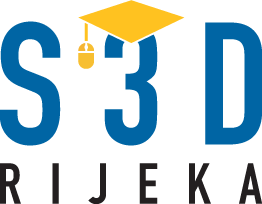 Program cjeloživotnog obrazovanja – Sveučilište za 3. dobRadmile Matejčić 3, G-038, 51 000 Rijeka Tel: 051-584-8613dob@uniri.hrSveučilište u Rijeci, u suradnji s Gradom Rijekom i Gradom Opatijom, zainteresiranim građankama i građanima s prebivalištem u PGŽ, starijim od 55 godina, sa završenom srednjom školom i više, nudi novi program jesenjeg ciklusa predavanja u sklopu projekta Sveučilište za 3. dob.Od 22. do 25. studenoga traju upisi u drugi dio jesenjeg programa Sveučilišta za 3. dob.Ciklus predavanja iz virologije: Saznajte sve što ste oduvijek htjeli znati o virusima// 1. prosinca - 15. prosinca 2016. // utorkom i četvrtkom od 17:00-18:30 //MJESTO ODRŽAVANJA: Odjel za biotehnologiju (kampus Sveučilišta u Rijeci)PREDAVAČ: doc. dr. sc. Igor JurakZavirite u fascinantan svijet virusa i saznajte sve što ste oduvijek htjeli znati o njima, ali niste imali koga pitati…Otkrit ćemo kako je došlo do ideje o postojanju mikroorganizama i razvoju moderne virologije. Što je zajedničko virusu gripe i EBOLE, a po čemu se razlikuju? Zašto nije moguće izlječenje od herpesa?Zašto postoji mali broj lijekova protiv virusa i zašto se virusne bolesti teško liječe? Prijave (kao i sve informacije, raspored i sadržaj predavanja): od 22. do 25. studenoga 2016.Od 9 do 11 sati na telefon 051-584-861 ili putem e-maila: 3dob@uniri.hrUpisnina iznosi 150,00kn.(Informacije su dostupne i na mrežnoj stranici www.uniri.hr > Cjeloživotno obrazovanje > Sveučilište za 3. dob). Sveučilište za 3. dob, program u kojem je dosad sudjelovalo preko 500 polaznica i polaznika, neformalno je obrazovanje kojim se ne stječu kvalifikacije biti zvanja. 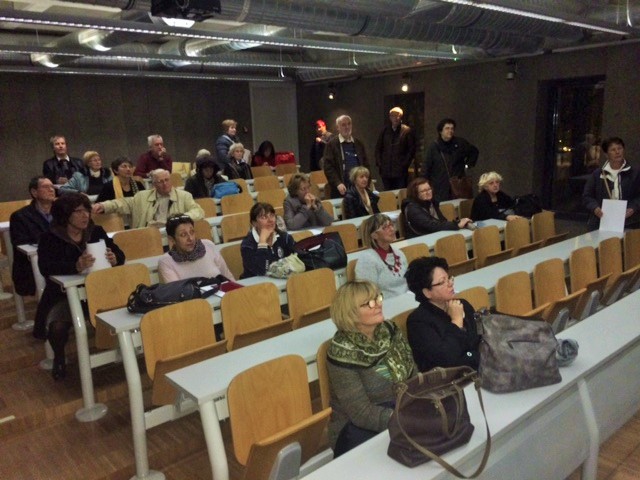 Završno predavanje prvog dijela jesenjeg ciklusa, studeni 2016.